Look Behind the NumbersQuestions about Sexuality from the General Social SurveyShould homosexual books be allowed in the library?BY EDUCATION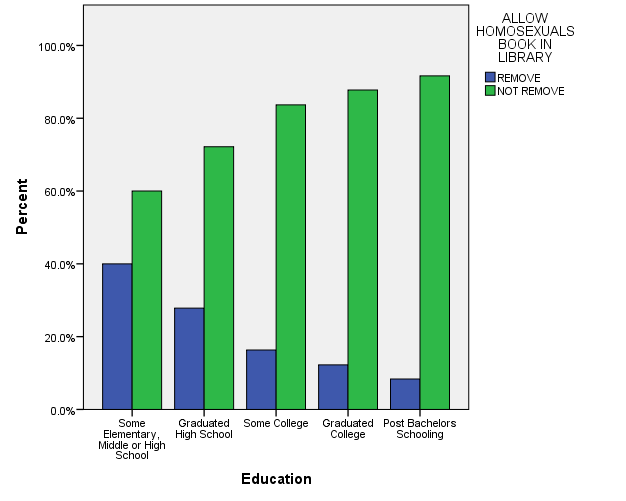 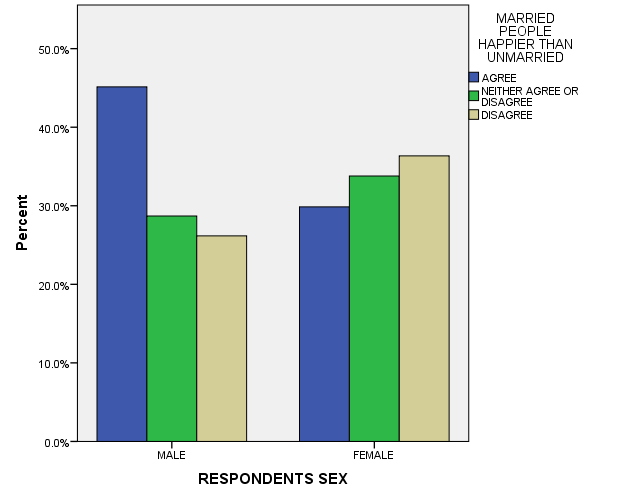 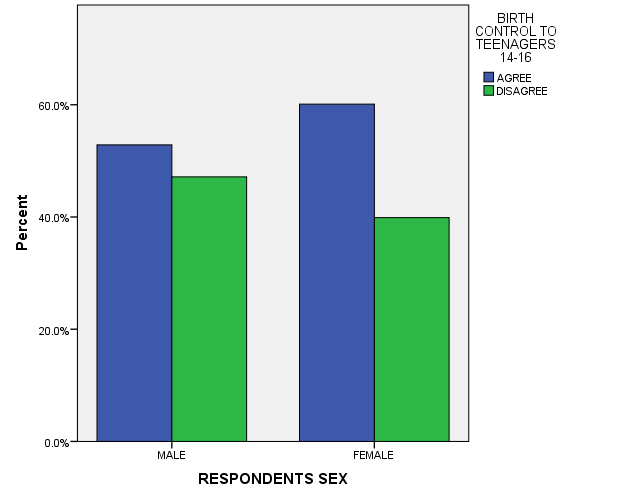 BY INCOME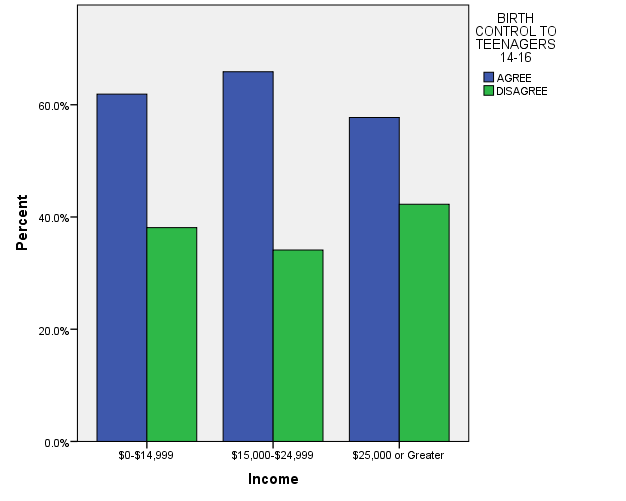 BY EDUCATION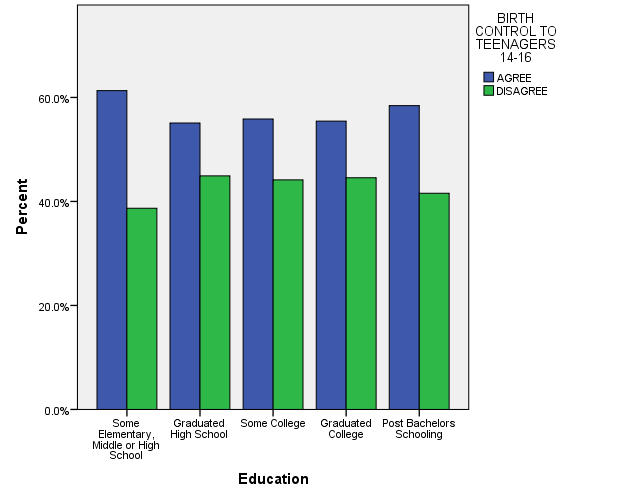 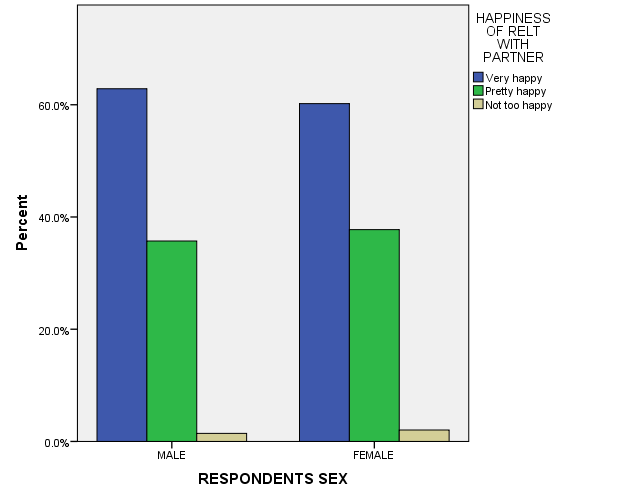 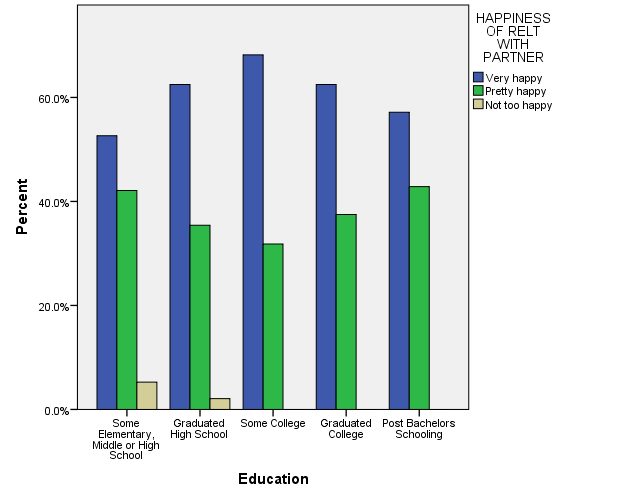 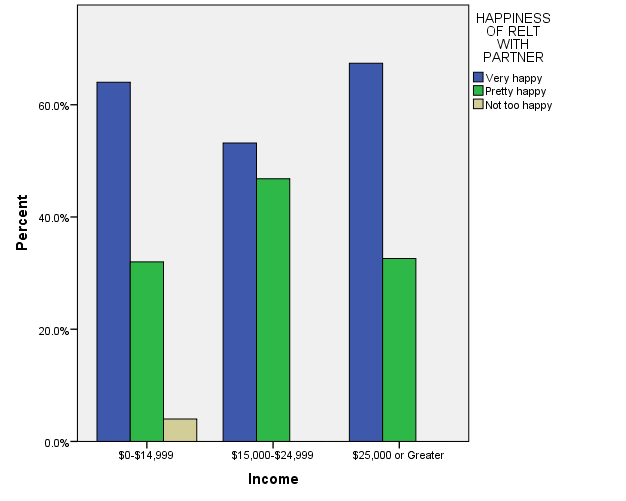 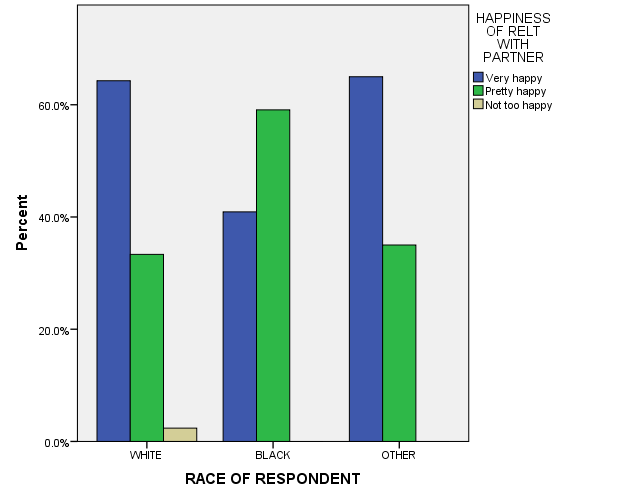 What is your belief on having sex before marriage?BY AGE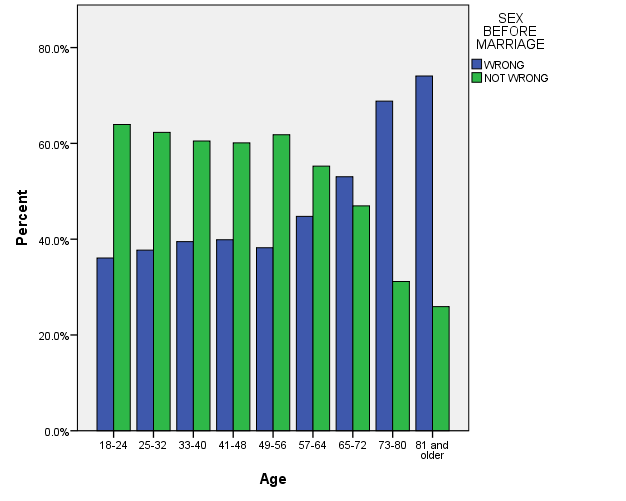 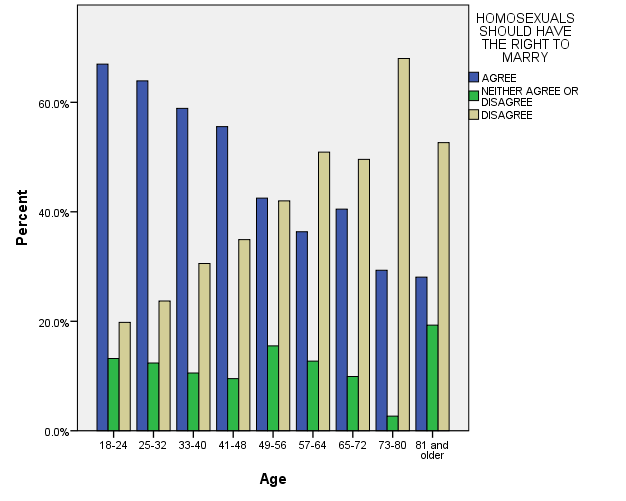 What is your option on homosexual relations?ALL RESPONSES – CHANGE OVER TIME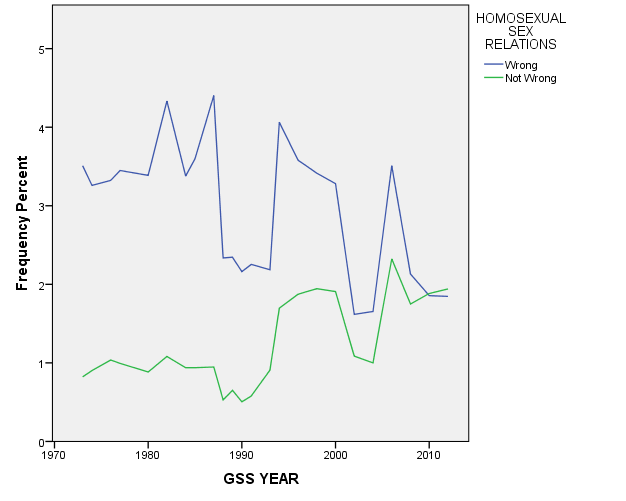 ALLOW HOMOSEXUALS BOOK IN LIBRARY * Education CrosstabulationALLOW HOMOSEXUALS BOOK IN LIBRARY * Education CrosstabulationALLOW HOMOSEXUALS BOOK IN LIBRARY * Education CrosstabulationALLOW HOMOSEXUALS BOOK IN LIBRARY * Education CrosstabulationALLOW HOMOSEXUALS BOOK IN LIBRARY * Education CrosstabulationALLOW HOMOSEXUALS BOOK IN LIBRARY * Education CrosstabulationALLOW HOMOSEXUALS BOOK IN LIBRARY * Education CrosstabulationALLOW HOMOSEXUALS BOOK IN LIBRARY * Education CrosstabulationALLOW HOMOSEXUALS BOOK IN LIBRARY * Education CrosstabulationEducationEducationEducationEducationEducationTotalSome Elementary, Middle or High SchoolGraduated High SchoolSome CollegeGraduated CollegePost Bachelors SchoolingTotalALLOW HOMOSEXUALS BOOK IN LIBRARYREMOVECount74101562416271ALLOW HOMOSEXUALS BOOK IN LIBRARYREMOVE% within Education40.0%27.8%16.3%12.2%8.4%21.2%ALLOW HOMOSEXUALS BOOK IN LIBRARYNOT REMOVECount1112622871721751007ALLOW HOMOSEXUALS BOOK IN LIBRARYNOT REMOVE% within Education60.0%72.2%83.7%87.8%91.6%78.8%TotalTotalCount1853633431961911278TotalTotal% within Education100.0%100.0%100.0%100.0%100.0%100.0%Married people are happier than unmarried people.BY SEXMARRIED PEOPLE HAPPIER THAN UNMARRIED  * RESPONDENTS SEX CrosstabulationMarried people are happier than unmarried people.BY SEXMARRIED PEOPLE HAPPIER THAN UNMARRIED  * RESPONDENTS SEX CrosstabulationMarried people are happier than unmarried people.BY SEXMARRIED PEOPLE HAPPIER THAN UNMARRIED  * RESPONDENTS SEX CrosstabulationMarried people are happier than unmarried people.BY SEXMARRIED PEOPLE HAPPIER THAN UNMARRIED  * RESPONDENTS SEX CrosstabulationMarried people are happier than unmarried people.BY SEXMARRIED PEOPLE HAPPIER THAN UNMARRIED  * RESPONDENTS SEX CrosstabulationMarried people are happier than unmarried people.BY SEXMARRIED PEOPLE HAPPIER THAN UNMARRIED  * RESPONDENTS SEX CrosstabulationRESPONDENTS SEXRESPONDENTS SEXTotalMALEFEMALETotalMARRIED PEOPLE HAPPIER THAN UNMARRIEDAGREECount250198448MARRIED PEOPLE HAPPIER THAN UNMARRIEDAGREE% within RESPONDENTS SEX45.1%29.9%36.8%MARRIED PEOPLE HAPPIER THAN UNMARRIEDNEITHER AGREE OR DISAGREECount159224383MARRIED PEOPLE HAPPIER THAN UNMARRIEDNEITHER AGREE OR DISAGREE% within RESPONDENTS SEX28.7%33.8%31.5%MARRIED PEOPLE HAPPIER THAN UNMARRIEDDISAGREECount145241386MARRIED PEOPLE HAPPIER THAN UNMARRIEDDISAGREE% within RESPONDENTS SEX26.2%36.3%31.7%TotalTotalCount5546631217TotalTotal% within RESPONDENTS SEX100.0%100.0%100.0%What is your opinion of birth control to teens between 14 and 16 years of age?BY SEXBIRTH CONTROL TO TEENAGERS 14-16  * RESPONDENTS SEX CrosstabulationWhat is your opinion of birth control to teens between 14 and 16 years of age?BY SEXBIRTH CONTROL TO TEENAGERS 14-16  * RESPONDENTS SEX CrosstabulationWhat is your opinion of birth control to teens between 14 and 16 years of age?BY SEXBIRTH CONTROL TO TEENAGERS 14-16  * RESPONDENTS SEX CrosstabulationWhat is your opinion of birth control to teens between 14 and 16 years of age?BY SEXBIRTH CONTROL TO TEENAGERS 14-16  * RESPONDENTS SEX CrosstabulationWhat is your opinion of birth control to teens between 14 and 16 years of age?BY SEXBIRTH CONTROL TO TEENAGERS 14-16  * RESPONDENTS SEX CrosstabulationWhat is your opinion of birth control to teens between 14 and 16 years of age?BY SEXBIRTH CONTROL TO TEENAGERS 14-16  * RESPONDENTS SEX CrosstabulationRESPONDENTS SEXRESPONDENTS SEXTotalMALEFEMALETotalBIRTH CONTROL TO TEENAGERS 14-16AGREECount305416721BIRTH CONTROL TO TEENAGERS 14-16AGREE% within RESPONDENTS SEX52.9%60.1%56.8%BIRTH CONTROL TO TEENAGERS 14-16DISAGREECount272276548BIRTH CONTROL TO TEENAGERS 14-16DISAGREE% within RESPONDENTS SEX47.1%39.9%43.2%TotalTotalCount5776921269TotalTotal% within RESPONDENTS SEX100.0%100.0%100.0%BIRTH CONTROL TO TEENAGERS 14-16  * Income CrosstabulationBIRTH CONTROL TO TEENAGERS 14-16  * Income CrosstabulationBIRTH CONTROL TO TEENAGERS 14-16  * Income CrosstabulationBIRTH CONTROL TO TEENAGERS 14-16  * Income CrosstabulationBIRTH CONTROL TO TEENAGERS 14-16  * Income CrosstabulationBIRTH CONTROL TO TEENAGERS 14-16  * Income CrosstabulationBIRTH CONTROL TO TEENAGERS 14-16  * Income CrosstabulationIncomeIncomeIncomeTotal$0-$14,999$15,000-$24,999$25,000 or GreaterTotalBIRTH CONTROL TO TEENAGERS 14-16AGREECount78166243487BIRTH CONTROL TO TEENAGERS 14-16AGREE% within Income61.9%65.9%57.7%61.0%BIRTH CONTROL TO TEENAGERS 14-16DISAGREECount4886178312BIRTH CONTROL TO TEENAGERS 14-16DISAGREE% within Income38.1%34.1%42.3%39.0%TotalTotalCount126252421799TotalTotal% within Income100.0%100.0%100.0%100.0%BIRTH CONTROL TO TEENAGERS 14-16  * Education CrosstabulationBIRTH CONTROL TO TEENAGERS 14-16  * Education CrosstabulationBIRTH CONTROL TO TEENAGERS 14-16  * Education CrosstabulationBIRTH CONTROL TO TEENAGERS 14-16  * Education CrosstabulationBIRTH CONTROL TO TEENAGERS 14-16  * Education CrosstabulationBIRTH CONTROL TO TEENAGERS 14-16  * Education CrosstabulationBIRTH CONTROL TO TEENAGERS 14-16  * Education CrosstabulationBIRTH CONTROL TO TEENAGERS 14-16  * Education CrosstabulationBIRTH CONTROL TO TEENAGERS 14-16  * Education CrosstabulationEducationEducationEducationEducationEducationTotalSome Elementary, Middle or High SchoolGraduated High SchoolSome CollegeGraduated CollegePost Bachelors SchoolingTotalBIRTH CONTROL TO TEENAGERS 14-16AGREECount122195191102111721BIRTH CONTROL TO TEENAGERS 14-16AGREE% within Education61.3%55.1%55.8%55.4%58.4%56.8%BIRTH CONTROL TO TEENAGERS 14-16DISAGREECount771591518279548BIRTH CONTROL TO TEENAGERS 14-16DISAGREE% within Education38.7%44.9%44.2%44.6%41.6%43.2%TotalTotalCount1993543421841901269TotalTotal% within Education100.0%100.0%100.0%100.0%100.0%100.0%What is your level of happiness with your partner? BY SEXHAPPINESS OF RELT WITH PARTNER * RESPONDENTS SEX CrosstabulationWhat is your level of happiness with your partner? BY SEXHAPPINESS OF RELT WITH PARTNER * RESPONDENTS SEX CrosstabulationWhat is your level of happiness with your partner? BY SEXHAPPINESS OF RELT WITH PARTNER * RESPONDENTS SEX CrosstabulationWhat is your level of happiness with your partner? BY SEXHAPPINESS OF RELT WITH PARTNER * RESPONDENTS SEX CrosstabulationWhat is your level of happiness with your partner? BY SEXHAPPINESS OF RELT WITH PARTNER * RESPONDENTS SEX CrosstabulationWhat is your level of happiness with your partner? BY SEXHAPPINESS OF RELT WITH PARTNER * RESPONDENTS SEX CrosstabulationRESPONDENTS SEXRESPONDENTS SEXTotalMALEFEMALETotalHAPPINESS OF RELT WITH PARTNERVery happyCount4459103HAPPINESS OF RELT WITH PARTNERVery happy% within RESPONDENTS SEX62.9%60.2%61.3%HAPPINESS OF RELT WITH PARTNERPretty happyCount253762HAPPINESS OF RELT WITH PARTNERPretty happy% within RESPONDENTS SEX35.7%37.8%36.9%HAPPINESS OF RELT WITH PARTNERNot too happyCount123HAPPINESS OF RELT WITH PARTNERNot too happy% within RESPONDENTS SEX1.4%2.0%1.8%TotalTotalCount7098168TotalTotal% within RESPONDENTS SEX100.0%100.0%100.0%BY EDUCATIONHAPPINESS OF RELT WITH PARTNER * Education CrosstabulationBY EDUCATIONHAPPINESS OF RELT WITH PARTNER * Education CrosstabulationBY EDUCATIONHAPPINESS OF RELT WITH PARTNER * Education CrosstabulationBY EDUCATIONHAPPINESS OF RELT WITH PARTNER * Education CrosstabulationBY EDUCATIONHAPPINESS OF RELT WITH PARTNER * Education CrosstabulationBY EDUCATIONHAPPINESS OF RELT WITH PARTNER * Education CrosstabulationBY EDUCATIONHAPPINESS OF RELT WITH PARTNER * Education CrosstabulationBY EDUCATIONHAPPINESS OF RELT WITH PARTNER * Education CrosstabulationBY EDUCATIONHAPPINESS OF RELT WITH PARTNER * Education CrosstabulationEducationEducationEducationEducationEducationTotalSome Elementary, Middle or High SchoolGraduated High SchoolSome CollegeGraduated CollegePost Bachelors SchoolingTotalHAPPINESS OF RELT WITH PARTNERVery happyCount203030158103HAPPINESS OF RELT WITH PARTNERVery happy% within Education52.6%62.5%68.2%62.5%57.1%61.3%HAPPINESS OF RELT WITH PARTNERPretty happyCount1617149662HAPPINESS OF RELT WITH PARTNERPretty happy% within Education42.1%35.4%31.8%37.5%42.9%36.9%HAPPINESS OF RELT WITH PARTNERNot too happyCount210003HAPPINESS OF RELT WITH PARTNERNot too happy% within Education5.3%2.1%0.0%0.0%0.0%1.8%TotalTotalCount3848442414168TotalTotal% within Education100.0%100.0%100.0%100.0%100.0%100.0%BY INCOMEHAPPINESS OF RELT WITH PARTNER * Income CrosstabulationBY INCOMEHAPPINESS OF RELT WITH PARTNER * Income CrosstabulationBY INCOMEHAPPINESS OF RELT WITH PARTNER * Income CrosstabulationBY INCOMEHAPPINESS OF RELT WITH PARTNER * Income CrosstabulationBY INCOMEHAPPINESS OF RELT WITH PARTNER * Income CrosstabulationBY INCOMEHAPPINESS OF RELT WITH PARTNER * Income CrosstabulationBY INCOMEHAPPINESS OF RELT WITH PARTNER * Income CrosstabulationIncomeIncomeIncomeTotal$0-$14,999$15,000-$24,999$25,000 or GreaterTotalHAPPINESS OF RELT WITH PARTNERVery happyCount16253172HAPPINESS OF RELT WITH PARTNERVery happy% within Income64.0%53.2%67.4%61.0%HAPPINESS OF RELT WITH PARTNERPretty happyCount8221545HAPPINESS OF RELT WITH PARTNERPretty happy% within Income32.0%46.8%32.6%38.1%HAPPINESS OF RELT WITH PARTNERNot too happyCount1001HAPPINESS OF RELT WITH PARTNERNot too happy% within Income4.0%0.0%0.0%0.8%TotalTotalCount254746118TotalTotal% within Income100.0%100.0%100.0%100.0%BY RACEHAPPINESS OF RELT WITH PARTNER * RACE OF RESPONDENT CrosstabulationBY RACEHAPPINESS OF RELT WITH PARTNER * RACE OF RESPONDENT CrosstabulationBY RACEHAPPINESS OF RELT WITH PARTNER * RACE OF RESPONDENT CrosstabulationBY RACEHAPPINESS OF RELT WITH PARTNER * RACE OF RESPONDENT CrosstabulationBY RACEHAPPINESS OF RELT WITH PARTNER * RACE OF RESPONDENT CrosstabulationBY RACEHAPPINESS OF RELT WITH PARTNER * RACE OF RESPONDENT CrosstabulationBY RACEHAPPINESS OF RELT WITH PARTNER * RACE OF RESPONDENT CrosstabulationRACE OF RESPONDENTRACE OF RESPONDENTRACE OF RESPONDENTTotalWHITEBLACKOTHERTotalHAPPINESS OF RELT WITH PARTNERVery happyCount81913103HAPPINESS OF RELT WITH PARTNERVery happy% within RACE OF RESPONDENT64.3%40.9%65.0%61.3%HAPPINESS OF RELT WITH PARTNERPretty happyCount4213762HAPPINESS OF RELT WITH PARTNERPretty happy% within RACE OF RESPONDENT33.3%59.1%35.0%36.9%HAPPINESS OF RELT WITH PARTNERNot too happyCount3003HAPPINESS OF RELT WITH PARTNERNot too happy% within RACE OF RESPONDENT2.4%0.0%0.0%1.8%TotalTotalCount1262220168TotalTotal% within RACE OF RESPONDENT100.0%100.0%100.0%100.0%SEX BEFORE MARRIAGE * Age CrosstabulationSEX BEFORE MARRIAGE * Age CrosstabulationSEX BEFORE MARRIAGE * Age CrosstabulationSEX BEFORE MARRIAGE * Age CrosstabulationSEX BEFORE MARRIAGE * Age CrosstabulationSEX BEFORE MARRIAGE * Age CrosstabulationSEX BEFORE MARRIAGE * Age CrosstabulationSEX BEFORE MARRIAGE * Age CrosstabulationSEX BEFORE MARRIAGE * Age CrosstabulationSEX BEFORE MARRIAGE * Age CrosstabulationSEX BEFORE MARRIAGE * Age CrosstabulationSEX BEFORE MARRIAGE * Age CrosstabulationSEX BEFORE MARRIAGE * Age CrosstabulationAgeAgeAgeAgeAgeAgeAgeAgeAgeTotal18-2425-3233-4041-4849-5657-6465-7273-8081 and olderTotalSEX BEFORE MARRIAGEWRONGCount446979736864615340551SEX BEFORE MARRIAGEWRONG% within Age36.1%37.7%39.5%39.9%38.2%44.8%53.0%68.8%74.1%43.9%SEX BEFORE MARRIAGENOT WRONGCount7811412111011079542414704SEX BEFORE MARRIAGENOT WRONG% within Age63.9%62.3%60.5%60.1%61.8%55.2%47.0%31.2%25.9%56.1%TotalTotalCount12218320018317814311577541255TotalTotal% within Age100.0%100.0%100.0%100.0%100.0%100.0%100.0%100.0%100.0%100.0%Do you believe that homosexuals should have the right to marry?BY AGEHOMOSEXUALS SHOULD HAVE THE RIGHT TO MARRY  * Age CrosstabulationDo you believe that homosexuals should have the right to marry?BY AGEHOMOSEXUALS SHOULD HAVE THE RIGHT TO MARRY  * Age CrosstabulationDo you believe that homosexuals should have the right to marry?BY AGEHOMOSEXUALS SHOULD HAVE THE RIGHT TO MARRY  * Age CrosstabulationDo you believe that homosexuals should have the right to marry?BY AGEHOMOSEXUALS SHOULD HAVE THE RIGHT TO MARRY  * Age CrosstabulationDo you believe that homosexuals should have the right to marry?BY AGEHOMOSEXUALS SHOULD HAVE THE RIGHT TO MARRY  * Age CrosstabulationDo you believe that homosexuals should have the right to marry?BY AGEHOMOSEXUALS SHOULD HAVE THE RIGHT TO MARRY  * Age CrosstabulationDo you believe that homosexuals should have the right to marry?BY AGEHOMOSEXUALS SHOULD HAVE THE RIGHT TO MARRY  * Age CrosstabulationDo you believe that homosexuals should have the right to marry?BY AGEHOMOSEXUALS SHOULD HAVE THE RIGHT TO MARRY  * Age CrosstabulationDo you believe that homosexuals should have the right to marry?BY AGEHOMOSEXUALS SHOULD HAVE THE RIGHT TO MARRY  * Age CrosstabulationDo you believe that homosexuals should have the right to marry?BY AGEHOMOSEXUALS SHOULD HAVE THE RIGHT TO MARRY  * Age CrosstabulationDo you believe that homosexuals should have the right to marry?BY AGEHOMOSEXUALS SHOULD HAVE THE RIGHT TO MARRY  * Age CrosstabulationDo you believe that homosexuals should have the right to marry?BY AGEHOMOSEXUALS SHOULD HAVE THE RIGHT TO MARRY  * Age CrosstabulationDo you believe that homosexuals should have the right to marry?BY AGEHOMOSEXUALS SHOULD HAVE THE RIGHT TO MARRY  * Age CrosstabulationAgeAgeAgeAgeAgeAgeAgeAgeAgeTotal18-2425-3233-4041-4849-5657-6465-7273-8081 and olderTotalHOMOSEXUALS SHOULD HAVE THE RIGHT TO MARRYAGREECount711241061058560492216638HOMOSEXUALS SHOULD HAVE THE RIGHT TO MARRYAGREE% within Age67.0%63.9%58.9%55.6%42.5%36.4%40.5%29.3%28.1%49.6%HOMOSEXUALS SHOULD HAVE THE RIGHT TO MARRYNEITHER AGREE OR DISAGREECount14241918312112211152HOMOSEXUALS SHOULD HAVE THE RIGHT TO MARRYNEITHER AGREE OR DISAGREE% within Age13.2%12.4%10.6%9.5%15.5%12.7%9.9%2.7%19.3%11.8%HOMOSEXUALS SHOULD HAVE THE RIGHT TO MARRYDISAGREECount214655668484605130497HOMOSEXUALS SHOULD HAVE THE RIGHT TO MARRYDISAGREE% within Age19.8%23.7%30.6%34.9%42.0%50.9%49.6%68.0%52.6%38.6%TotalTotalCount10619418018920016512175571287TotalTotal% within Age100.0%100.0%100.0%100.0%100.0%100.0%100.0%100.0%100.0%100.0%